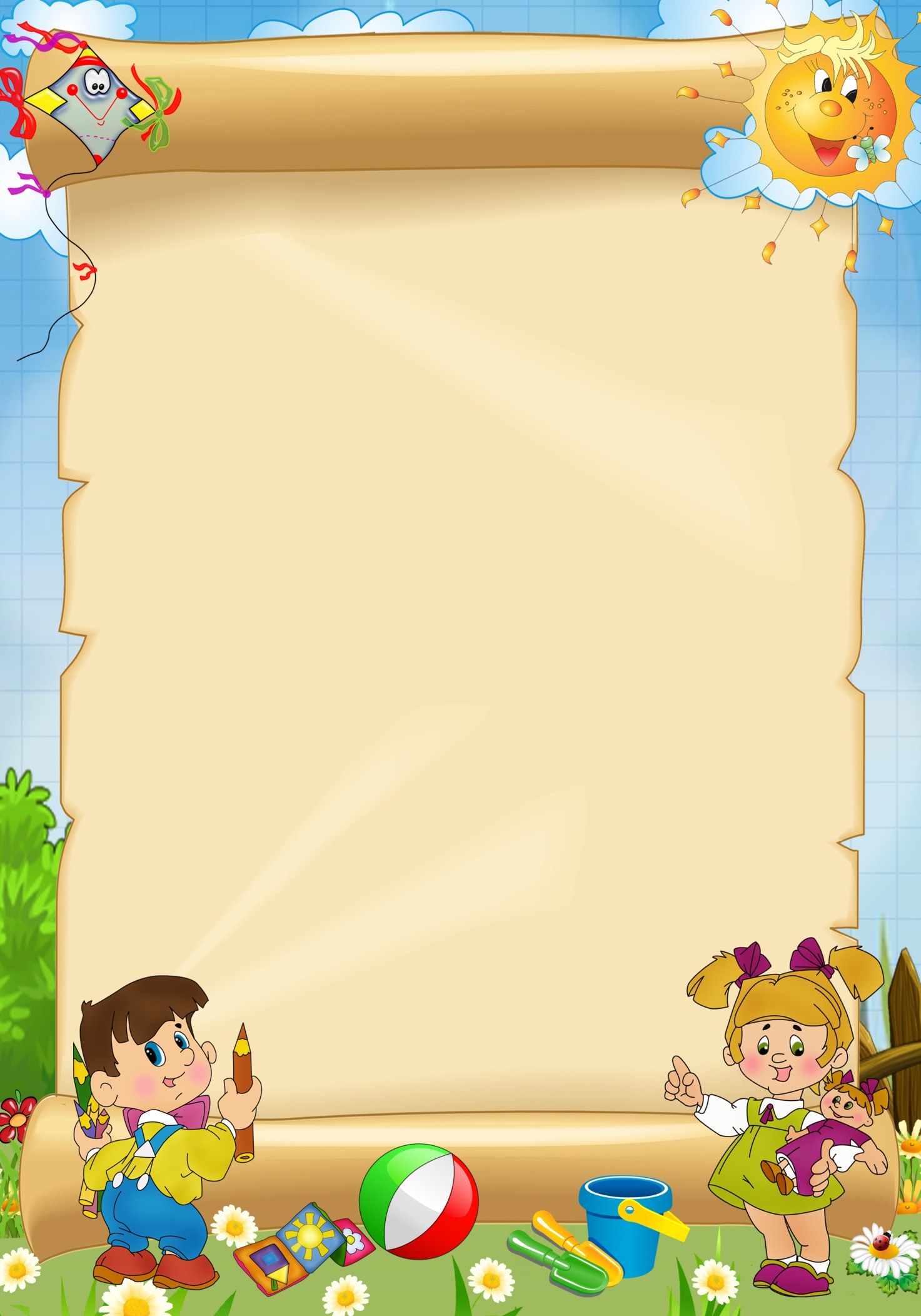      	Для детей с фонетико-фонематическим недоразвитием речи свойственно не только недоразвитие фонематического восприятия и речевой моторики, но также у них наблюдается нарушение общей моторики, незрелость зрительного восприятия и зрительно пространственного анализа и синтеза.     	В этой связи одним из направлений психолого-педагогического сопровождения дошкольников с нарушением речи должно быть развитие слухо–зрительно–двигательной координации в разных видах деятельности.     	Целенаправленное формирование слухо–зрительно–двигательной координации у дошкольников с нарушениями речевого развития возможно средствами музыкально – ритмических занятий, ритмики и логоритмики.     	Такие занятия имеют широкие возможности для развития слухо–двигательных связей, так как в их содержании используется не только словесная, но и эмоциональная регуляция движений и действий, обеспечиваемая музыкальным сопровождением, что очень важно для детей такого возраста. Задаваемый музыкой ритм и темп, эмоциональный подъем позволяют на первых порах достичь общей корректности движений, автоматизировать их. А использование движений и действий по подражанию, по образцу позволяет отрабатывать систему зрительно-двигательных координаций.Логоритмика может быть определена как одни из форм активной терапии, как одно из средств воздействия в комплексе, в котором отличается связь слова, музыки, движения. Причем движение выступает как основное средство  взаимодействия между ребенком и окружающим миром.                  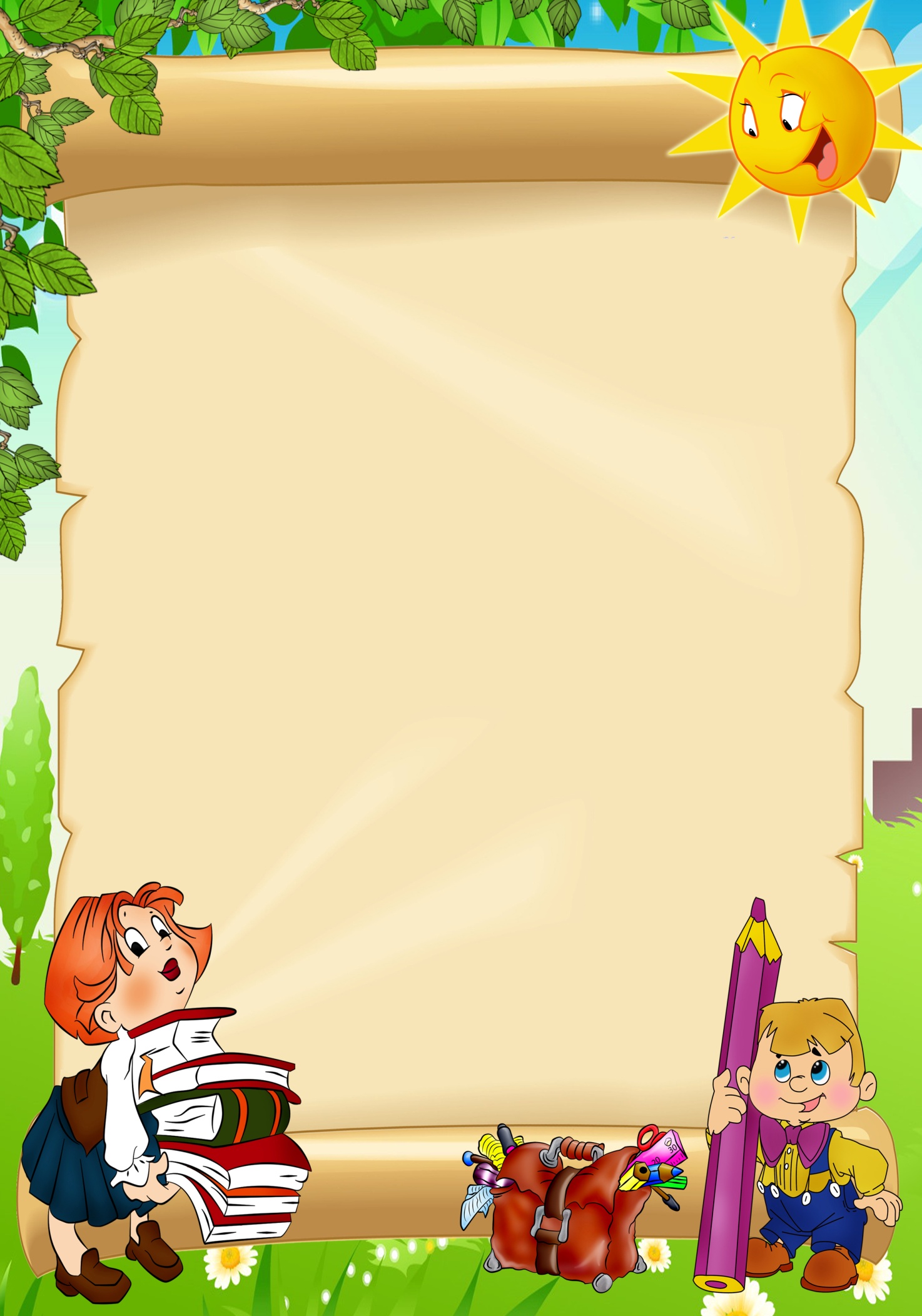 Значение логоритмических занятий для детей с фонетико-фонематическим недоразвитием речи можно понять исходя из задач, которые реализуются в ходе данных занятий:уточнение артикуляции – положение губ, языка, зубов при произношении изучаемого звука;развитие фонематического восприятия и фонематических представлений;расширение лексического запаса;развития слухового внимания и зрительной памяти;совершенствование обще и мелкой моторики;выработка четких координированных движений во взаимосвязи с речью;развитие мелодико-интонационных и просодических компонентов, творческой фантазии и воображения.    	 Для профилактики нарушений речи в более раннем возрасте можно использовать дополнительное логоритмическое занятие. В основу этих занятий положен метод фонетической ритмики. Фонетическая ритмика – это система двигательных упражнений, в которой различные движения (корпуса, головы, ног, рук) сочетаются с произношением специального речевого материала.    	 В планировании логоритмических занятий осуществляется усложнение материала по всем разделам изучаемых ежегодно лексических тем. Основа – самая разнообразная: сказочный сюжет, воображаемое путешествие, экскурсия, фольклорный источник, сюжетные и дидактические игры.    	 Использование тематики и усложнение материала от простого к сложному способствуют формированию у детей устойчивого интереса к музыкальной и речевой деятельности, поддерживает положительное эмоциональное отношение детей к логоритмическим упражнениям, и помогают достигнуть лучшей результативности в обучении и воспитании.     	В логоритмические занятия включаются: пальчиковая гимнастика или массаж пальцев; элементы, имеющие оздоровительную направленность (это: общеразвивающие упражнения, работа над дыханием, гимнастика для глаз, простейшие приемы массажа); дыхательные упражнения, логопедическая гимнастика.Все упражнения выполняются по подражанию.Информацию подготовила:учитель-логопед Е.А.Барышова